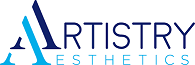 530-222-3678POST-IPL INSTRUCTIONSMakeup can be applied immediately post procedure as long as the skin is not broken.The typical down-time for an IPL is 7-10 days for the face, & up to 3 weeks for the neck & body. By down time, we are referring to the time it takes for the dark pigmentation on the skin surface to be reabsorbed by the immune system.You may take over the counter pain or anti-inflammatory (NSAID) medications post procedure for any residual discomfort (unusual):  Ibuprofen (Motrin, Advil), Naproxen (Aleve), or Tylenol (not an NSAID).Swelling can occur, particularly under & around the eyes. It is difficult to predict who will swell & who will not. If you note even mild swelling after the procedure we recommend:Ice the area for 20 minutes on & minimum of 40 minutes off.DO NOT ice longer than 20 minutes at a time as this will reverse blood flow & cause more inflammation, swelling, & pain.We recommend purchasing our re-freezable gel face mask for $20 (normally retails for $80 elsewhere).Sleeping with your head elevated (2 pillows will work) can reduce overnight swelling.Facial veins will be red & may have mild swelling. This should resolve in 7-14 days.To avoid post procedure dilation of blood vessels, which decreases the effectiveness of the treatment, avoid hot tubs, hot showers, icing over 20 minutes at a time, & exercise for the next 24 hours.Quick, cool showers are recommended post procedure for 1-2 days.DO NOT use Retin-A, Renova, or other retinoid containing products; Glycolic Acid; Salicylic Acid, or any other types of acids on the skin for at least 5-7 days post IPL.Exfoliation can cause serious side effects (raw and burning skin) :No exfoliation or washing with a wash cloth for at least 5-7 days post IPL. Use only a very gentle face wash.  No rubbing or scrubbing of the face as this can cause scarring of the very sensitive post-laser skin.  Post procedure sun exposure is directly related to side effects:Sun exposure must be minimized for 2 weeks prior & 8 weeks after treatment. Application of sun block immediately after treatment is mandatory.Protect the treated area with a sunscreen of a least SPF 50 every morning for the next 8 weeks to prevent sun induced brown discoloration of the skin (called post inflammatory hyperpigmentation). A wide brimmed hat (preferably made with sunscreen treated material) is ideal to aid in sun protection of the face for at least 6 weeks after treatment(s). Baseball caps to not provide full face protection. We recommend sunscreen be worn on all exposed skin DAILY year-round to extend laser results & minimize the effects of UVA/UVB rays on the skin.mmf 6.2020